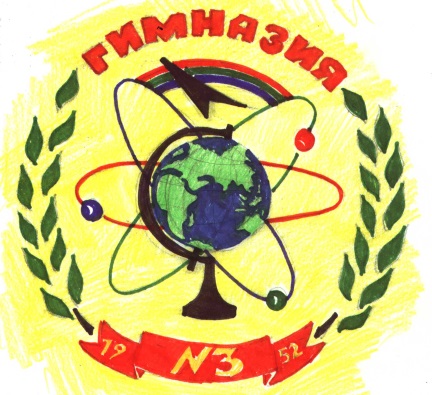 План коллективных   делна 2019 -2020 учебный год.ЯнварьПроверка классных уголков, контроль выполнения обновлённых правил учащихся гимназии 1-11«Пришла коляда»1-4 Городской конкурс творческих работ учащихся «Права человека – глазами ребёнка»2-11Классные часы на тему: «Этапы Великой Отечественной войны» 5-11 День профилактики «Интернет-зависимость»1-11Проверка дежурства по школе8-10ФевральВечер встречи с выпускниками.5-11Классные часы на тему: «Этапы Великой Отечественной войны» 5-11 Городской конкурс компьютерной графики5-11Чемпионат Московской области г.Дубны  по игре «Что? Где? Когда?»День лыжника. 2-11День защитника Отечества:1-11Февраль- мартМасленица1-4Март Гимназическая научно-практическая конференция учащихся.8-11Международный женский день 8 Марта: концерт для прекрасных дам,1-11Классные часы на тему: «Этапы Великой Отечественной войны» 5-11 Участие в городской ярмарке рабочих и учебных мест.9-11